GUIA DE APRENDIZAJE DE LA SEMANA DEL 23 AL 26 DE JUNIO.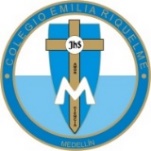 GRADO: QUINTO ASIGNATURA: CIENCIAS SOCIALES.Acudientes de familia y estudiantes, Recuerden que, si tienen algún inconveniente o inquietud, mi número de celular es 3507712222 o me pueden escribir por el correo electrónico paulitamanso@campus.com .co, por este mismo correo enviarme las evidencias.LUNES: Festivo.MARTES: Escritura del concepto.LA REPÚBLICA LIBERAL.LA CRISIS DE 1930.En 1930, cuando asumió el poder del partido liberal, la economía de nuestro país atravesaba por un mal momento, como consecuencia de una crisis muy grave en la economía mundial.Después de la primera guerra mundial, Europa quedo en una situación económica difícil. Para ayudarle, Estados Unidos colaboró con préstamos de dinero y aumentando su producción agrícola e industrial, para satisfacer la demanda de los europeos.El gobierno norteamericano al no poder vender sus productos, tampoco podía vender sus productos, tampoco podía comprar nuestro café. De igual manera, al no vender su café Colombia no tenía dinero para importar aquellos productos que no fabricaba, por lo tanto, el problema de estados unidos afecto la economía de nuestro país.MIÉRCOLES: Clase por zoom a las 8 de la mañana, se enviará el link de la clase por medio del correo electrónico y por el grupo del WhatsApp de la profesora directora de grupo.